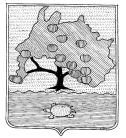 КОМИТЕТ ПО УПРАВЛЕНИЮ МУНИЦИПАЛЬНЫМ ИМУЩЕСТВОМ МУНИЦИПАЛЬНОГО ОБРАЗОВАНИЯ «ПРИВОЛЖСКИЙ РАЙОН» АСТРАХАНСКОЙ ОБЛАСТИРАСПОРЯЖЕНИЕот « 01 »    03_ 2022 г. № 354р.с. Началово Об установлении публичного сервитутав отношении земельного участка,расположенного по адресу:Астраханская область, Приволжский район	  На основании ходатайства публичного акционерного общества «Россети Юг», в соответствии со ст. 39.43 Земельного кодекса Российской Федерации, Постановлением Правительства Астраханской области № 232 от 26.05.2020 «О внесении изменений в постановление Правительства Астраханской области от 26.11.2010 № 474-П», ст.ст. 63,64 Устава муниципального образования «Приволжский район» Астраханской области, подпунктом 3.1.5 пункта 3 Положения о комитете по управлению муниципальным имуществом муниципального образования «Приволжский район» Астраханской области:	1. Установить публичный сервитут на части земельных участков, расположенных по адресу: Астраханская область, Приволжский район с кадастровыми номерами: – 30:09:000000:385 (контур №34), р-н Приволжский, муниципальное образование «Началовский сельсовет»; – 30:09:050401:72, р-н Приволжский, с. Началово, мкр. Западный, № 2, кв 1; – 30:09:050401:4141, Приволжский муниципальный район, Сельское поселение Началовский сельсовет, село Началво, микрорайон Западный, з/у 18/2; – 30:09:050401:4128, Приволжский муниципальный район, Сельское поселение Началовский сельсовет, село Началово, микрорайон Западный, з/у 25 А; – 30:09:050401:4107, Приволжский муниципальный район,Сельское поселение Началовский сельсовет, село Началово, микрорайон Западный, з/у 19/2 ; – 30:09:050401:4075, Приволжский муниципальный район, Сельское поселение Началовский сельсовет, село Началово, улица Гагарина, з/у 3А; – 30:09:050401:4074, Приволжский муниципальный район, Сельское поселение Началовский сельсовет, село Началово, улица Гагарина, з/у 3; – 30:09:050401:4049, Приволжский район, с. Началово, мкр. Западный, 1 Б; – 30:09:050401:3925, р-н Приволжский, с Началово, мкр Западный, 21, кв 2; – 30:09:050401:3838, р-н Приволжский, с Началово, ул Гагарина, 5 В; – 30:09:050401:3837, р-н Приволжский, с Началово, ул Гагарина, 5; – 30:09:050401:3798, р-н Приволжский, с. Началово, ул. Горького, 18; – 30:09:050401:3769, р-н Приволжский, с Началово, ул Горького, 6; – 30:09:050401:3763, р-н Приволжский, с Началово, ул Горького, 20 В; – 30:09:050401:3761, р-н Приволжский, с Началово, ул Горького, 20; – 30:09:050401:3514, Приволжский р-н, с. Началово, мкр. Западный, 8 относ. к кв. 2; – 30:09:050401:323, р-н Приволжский, с. Началово, мкр. Западный, 22, квартира 3; – 30:09:050401:3227, р-н. Приволжский, с. Началово, мкр. Западный; – 30:09:050401:3222, р-н Приволжский, с. Началово, ул. Горького, 6 "б"; – 30:09:050401:3175, р-н Приволжский, с. Началово, мкр. Западный, №11 В; – 30:09:050401:3142, р-н Приволжский, с Началово, мкр. Западный, 20, относится к кв. 1; – 30:09:050401:3115, р-н Приволжский, с Началово, мкр. Западный, 6 относящийся к кв. 2; – 30:09:050401:3084, р-н Приволжский, с. Началово, мкр. Западный, 21 относ. к кв 1; – 30:09:050401:308, р-н Приволжский, с Началово, мкр. Западный, 20, относ. к кв. 2; – 30:09:050401:3079, р-н Приволжский, с Началово, мкр Западный, 16, относ. к кв.2; – 30:09:050401:3032, р-н Приволжский, с. Началово, ул. Горького, 16; – 30:09:050401:20, р-н Приволжский, с Началово, мкр Западный, 14, относится к кв. 1; – 30:09:050401:1923, р-н Приволжский, с. Началово, ул. Горького, 6а; – 30:09:050401:17, р-н Приволжский, с. Началово, мкр. Западный, 16, квартира 1; – 30:09:050401:131, р-н Приволжский, с. Началово, мкр Западный, 11, квартира 2; – 30:09:050401:121, р-н Приволжский, с. Началово, мкр. Западный, 8 относящийся к кв. 1; – 30:09:050401:120, р-н Приволжский, с Началово, мкр Западный, 7 относящийся к кв. 2; – 30:09:050401:105, р-н Приволжский, с. Началово, мкр. Западный, 7, относящийся к кв. 1; – 30:09:050401:4151, Приволжский район, с. Началово, ул. Горького, 6 в., а также в отношении земельных участков сведения о прохождении границ которых не содержаться в едином государственном реестре недвижимости, но фактически расположены в границах устанавливаемого публичного сервитута, объекта электросетевого хозяйства ВЛ-0,4 кВ от ЗТП 125 ф.7 ПС Началово.2. Публичный сервитут устанавливается по ходатайству публичного акционерного общества «Россети Юг» (ОГРН 1076164009096, ИНН 6164266561, юридический адрес: 344002, Российская Федерация, Ростовская область, г. Ростов-на-Дону, ул. Большая Садовая, д. 49) в целях размещения объектов электросетевого хозяйства, их неотъемлемых технологических частей на территории Приволжского района Астраханской области. 3. Утвердить границы публичного сервитута, согласно приложению.4. Срок публичного сервитута – 49 (сорок девять) лет.5. Использование земельных участков и (или) расположенных на них объектов недвижимости будет затруднено только при предотвращении или устранении аварийных ситуаций.6. Капитальный ремонт объектов электросетевого хозяйства производится с предварительным уведомлением собственников (землепользователей, землевладельцев, арендаторов) земельных участков 1 раз в 12 лет (продолжительность не превышает три месяца для земельных участков, предназначенных для жилищного строительства, ведения личного подсобного хозяйства, садоводства, огородничества; не превышает один год-в отношении иных земельных участков)7. Обладатель публичного сервитута обязан привести земельный участок в состояние, пригодное для использования в соответствии с видом разрешенного использования, в сроки, предусмотренные пунктом 8 статьи 39.50 Земельного Кодекса Российской Федерации.8. В течении пяти рабочих дней со дня принятия распоряжения:8.1. Разместить распоряжение об установлении публичного сервитута на официальном сайте комитета по управлению муниципальным имуществом муниципального образования «Приволжский район» Астраханской области в информационно-телекоммуникационной сети «Интернет»;8.2. Обеспечить опубликование указанного решения (за исключением приложений к нему) в порядке, установленном для официального опубликования (обнародования) муниципальных правовых актов уставом поселения, городского округа (муниципального района в случае, если земельные участки и (или) земли, в отношении которых установлен публичный сервитут, расположены на межселенной территории) по месту нахождения земельных участков, в отношении которых принято указанное решение.8.3. Направить копию распоряжения правообладателям земельных участков в отношении которых принято решение об установлении публичного сервитута.8.4. Направить копию распоряжения об установлении публичного сервитута в орган регистрации прав.8.5. Направить обладателю публичного сервитута копию решения об установлении публичного сервитута, сведения о лицах, являющихся правообладателями земельных участков, сведения о лицах, подавших заявления об их учете.Врио председателя комитета                                                                                                                                                                                              Р.И. Усманов